关于增加毕业生医药费报销时间的通知致即将毕业的同学们：因临近毕业，为了方便各位毕业生顺利报销医药费，学校医保办特增加报销时间。在原报销时间不变的基础上，增加以下时间：津南校区6月11日和12日；八里台校区6月19日、25日和26日。增加后的学生报销具体时间安排见下表：特别提醒：7月2日起恢复正常报销时间（即：津南校区每周三全天、周四上午；八里台校区每周四下午、周五全天）。请同学们务必按照本公众号中：学生报销----报销材料要求，将报销材料准备齐全后再来报销，避免因材料不全导致无法及时报销的情况。联系我们1、医保办咨询电话：85358890转医保办，或23506920 2、医保办邮箱：yibaoban@nankai.edu.cn3、医保办网页：http://rsc.nankai.edu.cn/medical/4、“南开大学学生医保”QQ群：1437986035、微信号：nkdxylbx，或长按下方二维码识别关注：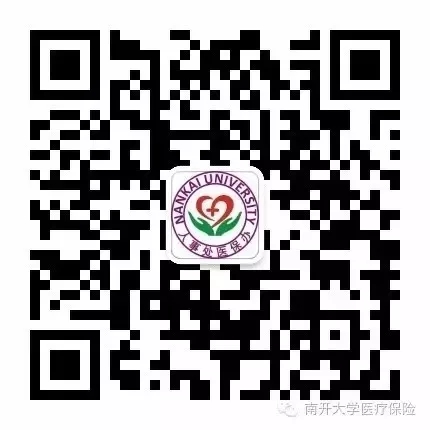 报销具体时间安排表报销具体时间安排表津南校区6月11日全天6月12日全天6月13日全天6月14日上午6月20日全天6月21日上午6月27日全天6月28日上午八里台校区6月14日下午6月15日全天6月19日全天6月21日下午6月22日全天6月25日全天6月26日全天6月28日下午6月29日全天